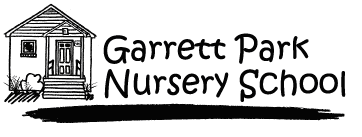 APPLICATION FOR ADMISSION2018-2019Please complete and return this form by mail along with the $40.00 non-refundable application fee to:Garrett Park Nursery SchoolP.O. Box 314Garrett Park, MD  20896	Child’s Name ______________________________________   Sex: M___F___	Date of Birth _______________________   Home Phone ___________________	Home Address _____________________________________________________	Email Address(es) __________________________________________________	Parent’s Name ______________________ Work/Cell Phone  _______________	Parent’s Name ______________________ Work/Cell Phone ________________You are applying for the school year 2018 to 2019. The child must be the appropriate age for the class by September 1, 2018.		___   2 Year Old Program	Tuesday & Thursday			9:15 am to 11:45am		___   3 Year Old Program 	Monday, Wednesday, Friday		9:15 am to 11:45am		___   4 Year Old Program	Monday – Friday			9:15 am to 11:45amHas any member of your immediate family been in the school before?		___ NO		___ YES  	If yes, relationship to child_______________________________				School year last enrolled_________________________________How did you hear about our school:  _______________________________________________We do not discriminate on the basis of race, religion or place of natural origin.GPNS requires current immunizations for every child enrolled in the school.